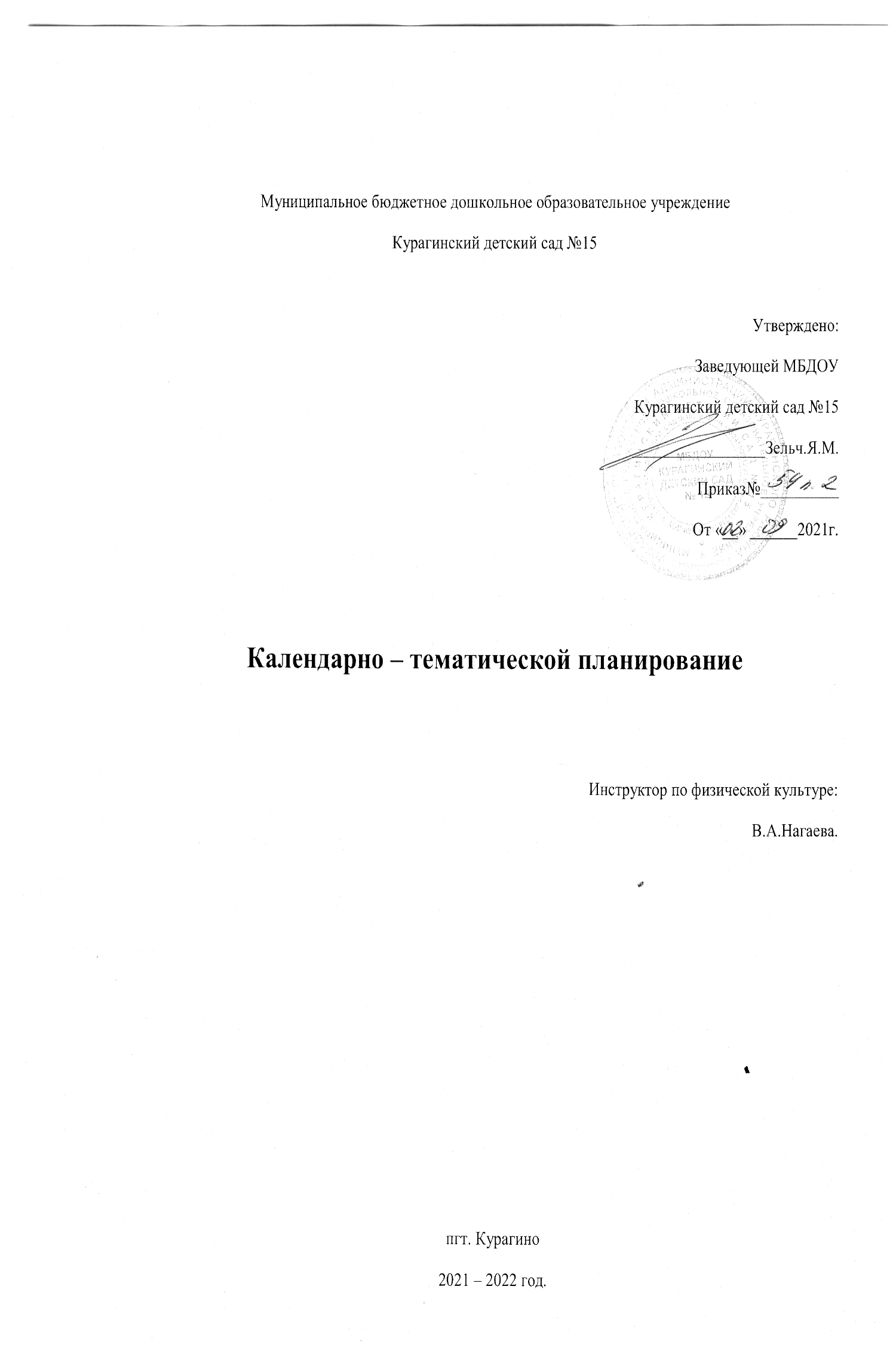 ОктябрьКалендарное планирование 11.10.2021 -15.10.2021Задачи: Упражнять детей в ходьбе и беге; Учить детей сохранять устойчиво равновесие; Развивать ловкость и глазомер; Развивать точность направления движения; Воспитывать дружелюбное отношение друг к другу.Календарное планирование 18.10.2021 -22.10.2021Задачи: Упражнять детей в ходьбе и беге; Учить детей сохранять устойчиво равновесие; Развивать ловкость и глазомер; Развивать точность направления движения; Воспитывать дружелюбное отношение друг к другу.Календарное планирование 25.10.2021 -29.10.2021Задачи: Упражнять детей в ходьбе и беге; Учить детей сохранять устойчиво равновесие; Развивать ловкость и глазомер; Развивать точность направления движения; Воспитывать дружелюбное отношение друг к другу.НоябрьКалендарное планирование 01.11.2021 -05.11.2021Задачи: Упражнять детей в ходьбе и беге между предметами, по кругу, на носках, с изменением направления. Упражнять в прыжках на двух ногах, в приземлении на полусогнутые ноги. Закреплять умение удержать устойчивое равновесие при ходьбе на повышенной опоре. Упражнять в прокатывание мяча. Закреплять ползание на четвереньках. Развивать силу, ловкость, выносливость. Воспитывать интерес  к занятиям физической культуре.Календарное планирование 08.11.2021 -12.11.2021Задачи: Упражнять детей в ходьбе и беге между предметами, по кругу, на носках, с изменением направления. Упражнять в прыжках на двух ногах, в приземлении на полусогнутые ноги. Закреплять умение удержать устойчивое равновесие при ходьбе на повышенной опоре. Упражнять в прокатывание мяча. Закреплять ползание на четвереньках. Развивать силу, ловкость, выносливость. Воспитывать интерес к занятиям физической культуре.Календарное планирование 15.11.2021 -19.11.2021Задачи: Упражнять детей в ходьбе и беге между предметами, по кругу, на носках, с изменением направления. Упражнять в прыжках на двух ногах, в приземлении на полусогнутые ноги. Закреплять умение удержать устойчивое равновесие при ходьбе на повышенной опоре. Упражнять в прокатывание мяча. Закреплять ползание на четвереньках. Развивать силу, ловкость, выносливость. Воспитывать интерес к занятиям физической культуре.Календарное планирование 22.11.2021 -26.11.2021Задачи: Упражнять детей в ходьбе и беге между предметами, по кругу, на носках, с изменением направления. Упражнять в прыжках на двух ногах, в приземлении на полусогнутые ноги. Закреплять умение удержать устойчивое равновесие при ходьбе на повышенной опоре. Упражнять в прокатывание мяча. Закреплять ползание на четвереньках. Развивать силу, ловкость, выносливость. Воспитывать интерес к занятиям физической культуре.ДекабрьКалендарное планирование 29.11.2021 -03.12.2021Задачи: Развивать внимание детей при выполнении заданий в ходьбе и беге; упражнять в сохранении устойчивого равновесия при  ходьбе по уменьшенной площади; развивать ловкость и координацию движения.ДекабрьКалендарное планирование 06.12.2021 -10.12.2021Задачи: Упражнять детей в перестроение в пары на месте; в прыжках в приземлении на полусогнутые ноги, развивать глазомер и ловкость при прокатывании мяча между предметами.ДекабрьКалендарное планирование 13.12.2021 -17.12.2021Задачи: Упражнять детей в перестроение в пары на месте; в прыжках в приземлении на полусогнутые ноги, развивать глазомер и ловкость при прокатывании мяча между предметами.ДекабрьКалендарное планирование 22.12.2021 -24.12.2021Задачи: упражнять в выполнении действий по заданию воспитателя в ходьбе и беге, учить правильному хвату рук за края скамейки про ползании на животе, повторять упражнения в равновесии.ДекабрьКалендарное планирование 27.12.2021 -30.12.2021ЯнварьКалендарное планирование 10.01.2021 -14.01.2022Задачи: Упражнять детей в ходьбе и беге между предметами, формировать устойчивое равновесие в ходьбе по уменьшенной площади опоры, повторить упражнение в прыжках. Упражнять в подбрасывании мяча вверх и ловля его двумя руками.ЯнварьКалендарное планирование 17.01.2021 -21.01.2022Задачи: Упражнять детей в ходьбе и беге между предметами, формировать устойчивое равновесие в ходьбе по уменьшенной площади опоры, повторить упражнение в прыжках. Упражнять в подбрасывании мяча вверх и ловля его двумя руками.ОбластьГруппаСодержаниеОборудованиеФизическая культура11.10.Вторая младшая группа(№1)Средняя группа(№7)Прогулка:Средняя группа(№3)Старшая группа(№5)12.10.Вторая младшая группа (№2)Средняя группа (№3)Прогулка:Средняя группа (№7)13.10.Прогулка:Вторая младшая группа (1,2)14.10.Вторая младшая группа (№1.2)Старшая группа (№5)15.10.Старшая группа (№5)Вводная: Ходьба и бег за воспитателем. Основная: ОРУ без предметов. ОВД: Бросание мячей в корзину, прыжки через веревку на двух ногах. П.И. «Догоните меня». Закл.: Ходьба за воспитателем.Вводная: Ходьба в колонне по одному, остановка по сигналу, ходьба и бег проводится в чередовании. Основная: ОРУ без предметов. ОВД: прокатывание мячей друг другу. П.И. «Найди свой цвет». Закл.: Ходьба на восстановления дыхания .Бег. ОРУ на воздухе. Беговые упражнения.(30м) Игры с мячом.Бег. ОРУ на воздухе. Беговые упражнения.(60м) Игры с мячом.Вводная: Ходьба и бег за воспитателем. Основная: ОРУ без предметов. ОВД: Бросание мячей в корзину, прыжки через веревку на двух ногах. П.И. «Догоните меня». Закл.: Ходьба за воспитателем.Вводная: Ходьба в колонне по одному, остановка по сигналу, ходьба и бег проводится в чередовании. Основная: ОРУ без предметов. ОВД: прокатывание мячей друг другу. П.И. «Найди свой цвет». Закл.: Ходьба на восстановления дыхания .Бег. ОРУ на воздухе. Беговые упражнения.(30м) Игры с мячом.Бег. ОРУ на воздухе. Беговые упражнения.(10м) Игры с мячом.Вводная:Ходьба и бег за воспитателем. Основная: ОРУ с кольцом. ОВД: Ползание на четвереньках между предметами, ходьба по доске. П.И. «Догони мяч». Закл.: Ходьба обычным шагом и на носках.Вводная: Перестроение в колонну по одному и по два, ходьба и бег врассыпную. Основная: ОРУ с малым мячом. ОВД: спрыгивание со скамейки на полусогнутые ноги, переползание через препятствия. П.И. «Удочка». Закл.: М.и. «Эхо».Вводная: Перестроение в колонну по одному и по два, ходьба и бег врассыпную. Основная: ОРУ с малым мячом. ОВД: Метание в горизонтальную цель правой и левой рукой, ползание на четвереньках между предметами, ползание под дугу прямо и боком, не касаясь. П.И «Не оставайся на полу». Закл.:Ходьба на носках.МячиКорзинаКанатМячиЛентыМячиМячиКорзинаКанатМячиЛентыМячиМячиРебристая доскаКонусыМячиМалые мячиСкамейкаМатыСтойкиМалые мячиКонусыСтойкиОбластьГруппаСодержаниеОборудованиеФизическая культура18.10.Вторая младшая группа(№1)Средняя группа(№7)Прогулка:Средняя группа(№3)Старшая группа(№5)19.10.Вторая младшая группа (№2)Средняя группа (№3)Прогулка:Средняя группа (№7)20.10.Прогулка:Вторая младшая группа (1,2)21.10.Вторая младшая группа (№1.2)Старшая группа (№5)22.10.Старшая группа (№5)Вводная: Ходьба и бег за воспитателем. Основная: ОРУ без предметов. ОВД: Бросание мяча двумя руками из-за головы, прыжки в длину с места через веревку. П.И «Догони мяч» Закл: Спокойная ходьба.Вводная: Ходьба в колонне по одному, перестроение в круг. Основная: ОРУ с мячом. ОВД: Прокатывание мяча друг другу двумя руками. П.И. «Огуречик, огуречик..».Закл: Ходьба на носках.Бег. ОРУ на воздухе. Подвижые игры с обручем.Бег. ОРУ на воздухе. Беговые упражнения (Разучивание нижнего старта). Подвижная игра « Пустое мсето»Вводная: Ходьба и бег за воспитателем. Основная: ОРУ без предметов. ОВД: Бросание мяча двумя руками из-за головы, прыжки в длину с места через веревку. П.И «Догони мяч» Закл: Спокойная ходьба.Вводная: Ходьба в колонне по одному, перестроение в круг. Основная: ОРУ с мячом. ОВД: Прокатывание мяча друг другу двумя руками. П.И. «Огуречик, огуречик..».Закл: Ходьба на носках.Бег. ОРУ на воздухе. Подвижые игры с обручем.Бег. ОРУ на воздухе. Подвижые игры с обручем.Вводная : Ходьба и бег с погремушкой. Основная: ОРУ с малым мячом. ОВД: Бросание мяча на дальность от груди, прокатывание мяча. П.И. «Через ручеек».Закл.: Спокойная ходьба парами.Вводная: Ходьба, по сигналу разворот в другую сторону. Бег. Основная: ОРУ без предметов. ОВД: Пролезание через три обруча (прямо, правым и левым боком),прыжки на двух ногах через препятствия ( высота 20см.) П.И. «Гуси, гуси…».Закл: М.п. «Летает-не летает».Вводная: Ходьба, по сигналу разворот в другую сторону. Бег. Основная: ОРУ без предметов. ОВД: Перелезание с преодолением препятствия, Ходьба по гимнастической скамейке, на середине выполнить поворот, приседание. П.И. «Гуси, гуси…».Закл: М.п. «Летает-не летает».МячиКанатМалые мячиОбручиМячиКанатМалые мячиОбручиОбручиМалые мячиОбручиМягкие фигурыГимнастическая скамейкаОбластьГруппаСодержаниеОборудованиеФизическая культура25.10.Вторая младшая группа(№1)Средняя группа(№7)Прогулка:Средняя группа(№3)Старшая группа(№5)26.10.Вторая младшая группа (№2)Средняя группа (№3)Прогулка:Средняя группа (№7)27.10.Прогулка:Вторая младшая группа (1,2)28.10.Вторая младшая группа (№1.2)Старшая группа (№5)29.10.Старшая группа (№5)Вводная: ходьба и бег с ленточкой в руке. Основная: ОРУ без предметов, ОВД: бросание мяча на дальность от груди, ходьба по наклонной доске вверх и вниз. П.и «Солнышко и дождик». Закл: Ходьба обычным шагом и на носках.Вводная: Ходьба в колонну по одному, с перешагиванием через предметы, упражнение в ходьбе и беге. Основная: ОРУ с мячом. ОВД: Лазание под дугу, прыжги на двух ногах. П.и «У медведя во бору». Закл: М.и «Угадай где спрятано».ОРУ на воздухе. Бег. Игры на спортивной площадке.Вводная: ходьба и бег с ленточкой в руке. Основная: ОРУ без предметов, ОВД: бросание мяча на дальность от груди, ходьба по наклонной доске вверх и вниз. П.и «Солнышко и дождик». Закл: Ходьба обычным шагом и на носках.Вводная: Ходьба в колонну по одному, с перешагиванием через предметы, упражнение в ходьбе и беге. Основная: ОРУ с мячом. ОВД: Лазание под дугу, прыжги на двух ногах. П.и «У медведя во бору». Закл: М.и «Угадай где спрятано».ОРУ на воздухе. Бег. Игры на спортивной площадке.ОРУ на воздухе. Бег с заданием. Эстафеты с обручем. М.и. «Поровозик».Вводная: Ходьба и бег со сменой темпа. Основная: ОРУ с флажками. ОВД: Бросание и ловля мяча. Ходьба по наклонной доске. П.И «Солнышко и дождик». Закл: Спокойная ходьба парами.Вводная: перестроение в колонну по одному и по два, ходьба и бег врассыпную, ходьба и бег с заданием. Основная: ОРУ без предметов. ОВД: Игровые задания: Попади в корзину, проползи – не задень, не упади в ручей. П.и «Ловишки» Закл: Ходьба в колонну по одному. Вводная: перестроение в колонну по одному и по два, ходьба и бег врассыпную, ходьба и бег с заданием. Основная: ОРУ без предметов. ОВД: Игровые задания: На одной ножке по дорожке, перешагни не задень, ловкие ребята. П.и «Ловишки». Закл:Ходьба.        МячиРебристая доскаМячиДугиОбручиМячиРебристая доскаМячиДугиОбручиОбручиМячиРебристая доскаКорзинаМячиСтойки КанатыОбластьГруппаСодержаниеОборудованиеФизическая культура01.11.Вторая младшая группа(№1)Средняя группа(№7)Прогулка:Средняя группа(№3)Старшая группа(№5)02.11.Вторая младшая группа (№2)Средняя группа (№3)Прогулка:Средняя группа (№7)03.11.Прогулка:Вторая младшая группа (1,2)04.11.Вторая младшая группа (№1.2)Старшая группа (№5)05.11.Старшая группа (№5)Вводная: Ходьба за машиной, которую везет воспитатель. Основная: ОРУ без предметов. ОВД: Метание мешочка, прыжки в длину на двух ногах с места. П.и «Догоните меня». Закл: Ходьба с остановкой по сигналу.Вводная: Ходьба и бег между кубиками. Основная: ОРУ с кубиками. ОВД: Равновесие – ходьба по гимнастической скамейке. Прыжки на двух ногах. П.И. «Салки». Закл: «Найди и промолчи».Бег. ОРУ на воздухе. Эстафеты с мячами.Вводная: Ходьба за машиной, которую везет воспитатель. Основная: ОРУ без предметов. ОВД: Метание мешочка, прыжки в длину на двух ногах с места. П.и «Догоните меня». Закл: Ходьба с остановкой по сигналу.Вводная: Ходьба и бег между кубиками. Основная: ОРУ с кубиками. ОВД: Равновесие – ходьба по гимнастической скамейке. Прыжки на двух ногах. П.И. «Салки». Закл: «Найди и промолчи».Бег. ОРУ на воздухе. Эстафеты с мячами.ОРУ на воздухе. П.и. « У медведя во бору». «Догони меня». Дыхательные упражнения.                                                   Праздничные дниМешочкиКубикиСкамейкаМешочкиКубикиСкамейкаМячиОбластьГруппаСодержаниеОборудованиеФизическая культура08.11.Вторая младшая группа(№1)Средняя группа(№7)Прогулка:Средняя группа(№3)Старшая группа(№5)09.11.Вторая младшая группа (№2)Средняя группа (№3)Прогулка:Средняя группа (№7)10.11.Прогулка:Вторая младшая группа (1,2)11.11.Вторая младшая группа (№1.2)Старшая группа (№5)12.11.Средняя группа ( № 3,7)Старшая группа (№5)Вводная: ходьба и бег между кубиками. Основная: ОРУ с мячами. ОВД: метание мошочков, ходьба по наклонной доске вверх вниз. П.и «Догони мяч». Закл: Спокойная ходьба.Вводная: Ходьба и бег в колонну по одному, с поворотом в другую сторону. Основная: ОРУ без предметов. ОВД: Прыжки на двух ногах через 5-6 линий, прокатывание мячей друг другу. П.и « Самолеты». Закл: Ходьба.Бег. ОРУ на воздухе. П.и «Бездомный заяц».Вводная: ходьба и бег между кубиками. Основная: ОРУ с мячами. ОВД: метание мошочков, ходьба по наклонной доске вверх вниз. П.и «Догони мяч». Закл: Спокойная ходьба.Вводная: Ходьба и бег в колонну по одному, с поворотом в другую сторону. Основная: ОРУ без предметов. ОВД: Прыжки на двух ногах через 5-6 линий, прокатывание мячей друг другу. П.и « Самолеты». Закл: Ходьба.Бег. ОРУ на воздухе. П.и «Бездомный заяц».ОРУ на воздухе. П.и « Птички в гнездышках»Вводная: ходьба и бег за воспитателем. Основная: ОРУ без предметов. ОВД: ползание на четвереньках до рейки, прыжки в длину с места. П.И « Догони мяч». Закл: Ходьба со сменой темпа.Вводная: Перестроение в шеренгу, в колонну. Повороты направо, налево. Основная: ОРУ с гимнастической палкой. ОВД: ползание по гимнастической скамейке на животе, подтягиваясь руками. Ведение мяча с продвижением вперед. П.и «Не оставайся на полу».Закл: М.и. «Сьедобное-несьедобное».Вводная: Ходьба и бег в колонну по одному, с поворотом в другую сторону. Основная: ОРУ без предметов. ОВД: перебрасывание мячей друг другу.П.и «Самолеты». Закл: Ходьба.Вводная: Перестроение в шеренгу, в колонну. Повороты направо, налево. Основная: ОРУ с гимнастической палкой. ОВД: Ползание на четвереньках, подталкивая головой набивной мяч, ползание по гимнастической скамейке с опорой на предплечье и колени. П.и « мышеловка». Закл: Ходьба на носках.МешочкиМячРебристая доскаМячиКатаныМешочкиМячРебристая доскаМячиКатаныМячиГимнастические палкиСкамейкаМячиМячиГимнастическая палкаСкамейкаМячиОбластьГруппаСодержаниеОборудованиеФизическая культура15.11.Вторая младшая группа(№1)Средняя группа(№7)Прогулка:Средняя группа(№3)Старшая группа(№5)16.11.Вторая младшая группа (№2)Средняя группа (№3)Прогулка:Средняя группа (№7)17.11.Прогулка:Вторая младшая группа (1,2)18.11.Вторая младшая группа (№1.2)Старшая группа (№5)12.11.Средняя группа ( № 3,7)Старшая группа (№5)Вводная: Ходьба и бег за воспитателем. Основная: ОРУ с лентой. ОВД: Метание мошочков в корзину, прыжки на двух ногах через веревку. П.и « солнышко и дождик». Закл: Ходьба на носках.Вводная: ходьба в колонне по одному, на сигнал воспитателя изменить направления. Основная: ОРУ с мячом. ОВД: Бросок мяча о землю и ловля его двумя руками, ползание по гимнастической скамейки с опорой на ладони и колени. П.и « Лиса и куры». Закл: Ходьба в колонне по одному.Бег. ОРУ на воздухе. Дыхательные упражнения. П.и «Пустое место» игра с парашутом.Вводная: Ходьба и бег за воспитателем. Основная: ОРУ с лентой. ОВД: Метание мошочков в корзину, прыжки на двух ногах через веревку. П.и « солнышко и дождик». Закл: Ходьба на носках.Вводная: ходьба в колонне по одному, на сигнал воспитателя изменить направления. Основная: ОРУ с мячом. ОВД: Бросок мяча о землю и ловля его двумя руками, ползание по гимнастической скамейки с опорой на ладони и колени. П.и « Лиса и куры». Закл: Ходьба в колонне по одному.Бег. ОРУ на воздухе. Дыхательные упражнения. П.и «Пустое место» игра с парашутом.ОРУ на воздухе. Дыхательные упражнения. П.и «Пустое место» игра с парашутом.Вводная: Ходьба и бег с платочком в руке. Основная: ОРУ с палкой. ОВД: Ходьба по гимнастической скамейки. Катание мяча в ворота. П.И «Солнышко и дождик» Закл: Ходьба за воспитателем.Вводная: Перестроение в шеренгу, в колонну. Повороты направо, налево. Основная: ОРУ без предметов. ОВД: подлезание под шнур боком,пряма. Ходьба по гимнастической скамейке. П.и «Удочка». Закл: Ходьба по одному.Вводная: ходьба в колонне по одному, на сигнал воспитателя изменить направления. Основная: ОРУ с мячом. ОВД: Ползание в шеренгах в прямом напрвлении с опорой на ладони и колени, прыжки на двух ногах. П.и «Лиса и куры» Закл: Ходьба.Вводная: Перестроение в шеренгу, в колонну. Повороты направо, налево. Основная: ОРУ без предметов. ОВД: Прыжки на правой и левой ноге между предметами, Игра «Волейбол». Закл:Ходьба.ЛетныМешочкиКанатМячиСкамейкаЛетныМешочкиКанатМячиСкамейкаСкамейкаМячиСкакалкаСкамейкаМячиСеткаМячиОбластьГруппаСодержаниеОборудованиеФизическая культура22.11.Вторая младшая группа(№1)Средняя группа(№7)Прогулка:Средняя группа(№3)Старшая группа(№5)23.11.Вторая младшая группа (№2)Средняя группа (№3)Прогулка:Средняя группа (№7)24.11.Группа « Веснушки»25.11.Вторая младшая группа (№1.2)26.11.Средняя группа ( № 3,7)Старшая группа (№5)Вводная: Ходьба и бег за воспитателем. Основная: ОРУ без предметов. ОВД: Ходьба по наклонной доске вверх вниз, прыжки в длину с места через  две веревки. П.И «Воробушки и автомобиль» Закл: Ходьба друг за другом.Вводная: Ходьба и бег в колонне по одному. Ходьба и бег – по сигналу воспитателя остановиться и принять какую либо фигуру. Основная: ОРУ с гимнастическими палками. ОВД: Ползание по гимнастической скамейке на животе. Равновесие – ходьба по гимнастической скамейке боком приставным шагом, руки на пояс. П.и « Не останься на полу». Закл: М.п.и «Угадай , кто сказал».Бег. ОРУ на воздухе. П.и «Цветные автомобили».Вводная: Ходьба и бег за воспитателем. Основная: ОРУ без предметов. ОВД: Ходьба по наклонной доске вверх вниз, прыжки в длину с места через  две веревки. П.И «Воробушки и автомобиль» Закл: Ходьба друг за другом.Вводная: Ходьба и бег в колонне по одному. Ходьба и бег – по сигналу воспитателя остановиться и принять какую либо фигуру. Основная: ОРУ с гимнастическими палками. ОВД: Ползание по гимнастической скамейке на животе. Равновесие – ходьба по гимнастической скамейке боком приставным шагом, руки на пояс. П.и « Не останься на полу». Закл: М.п.и «Угадай , кто сказал».Бег. ОРУ на воздухе. П.и «Цветные автомобили».Открытое занятиеСпортивное развлечение « ПДД»Спортивное развлечение « ПДД»ДоскаКанатыОбручГимнастическая палкаСкамейкаДоскаКанатыОбручГимнастическая палкаСкамейкаОбластьГруппаСодержаниеОборудованиеФизическая культура29.11.Вторая младшая группа(№1)Средняя группа(№7)Прогулка:Средняя группа(№3)Старшая группа(№5)30.11.Первая младшая группаВторая младшая группа (№2)Средняя группа (№3)Прогулка:Средняя группа (№7)01.12.Прогулка (Вторая младшая группа (1,2)02.11.Первая младшая группаВторая младшая группа (№1.2)Старшая группа ( №5)03.11.Средняя группа ( № 3,7)Старшая группа (№5)Вводная: Ходьба и бег друг за другом. Основная: ОРУ без предметов, ОВД: метание на дальность маленьких мячей, ползание на четвереньках по гимнастической скамейке. П.И. «Поезд». Закл: ХодьбаВводная:Ходьба и бег в колонне по одному, Построение в шеренгу. Основная: ОРУ: с лентами. ОВД: Равновесие, прыжки через брус. П.И. «Лиса и куры». Закл: М.И. «Найдем цыпленка».ОРУ на воздухе. Ознакомить с техникой ходьбе на лыжах.Вводная: Ходьба и бег друг за другом. Основная: ОРУ без предметов, ОВД: метание на дальность маленьких мячей, ползание на четвереньках по гимнастической скамейке. П.И. «Поезд». Закл: ХодьбаВводная:Ходьба и бег в колонне по одному, Построение в шеренгу. Основная: ОРУ: с лентами. ОВД: Равновесие, прыжки через брус. П.И. «Лиса и куры». Закл: М.И. «Найдем цыпленка».ОРУ на воздухе. Ознакомить с техникой ходьбе на лыжах.ОРУ на воздухе. П.и. « Морозко»Вводная: Ходьба и бег друг за другом. Основная: ОРУ с мячом. ОВД: Бросание и ловля мяча. П.и «Поезд». Закл: Обычная ходьба.Вводная: Бег и ходьба между предметами. Основная: ОРУ с флажками. ОВД: Перешагивание через бруски, перебрасывание мяча двумя руками. П.И. «Ловишки с ленточками». Закл: М.И. Сделай фигуру.Вводная:Ходьба и бег в колонне по одному, Построение в шеренгу. Основная: ОРУ: с лентами. ОВД: Прокатывание мяча между предметами. П.И. «Лиса и куры». Закл: Ходьба на носкахВводная: Бег и ходьба между предметами. Основная: ОРУ с флажками. ОВД: Ходьба по наклонной доске закрепленной на гимнастической стенке, спуск по гимнастической стенке.Ходьба по наклонной доске боком. П.И. «Ловишки с ленточками». Закл: М.И. Сделай фигуру.МячиСкамейкаСкамейкаБрусЛентыМячиСкамейкаСкамейкаБрусЛентыМячиФлажкиЛентыМячиМячиЛентыФлажкиГимнастическая стенкаЛентыОбластьГруппаСодержаниеОборудованиеФизическая культура06.12Вторая младшая группа(№1)Средняя группа(№7)Прогулка:Средняя группа(№3)Старшая группа(№5)07.012.Первая младшая группаВторая младшая группа (№2)Средняя группа (№3)Прогулка:Средняя группа (№7)08.12.Прогулка (Вторая младшая группа (1,2)09.12.Первая младшая группаВторая младшая группа (№1.2)Старшая группа ( №5)10.12Средняя группа ( № 3,7)Старшая группа (№5)Вводная: Ходьба и бег друг за другом. Основная: ОРУ без предметов, ОВД: бросание на дальность мешочков, ходьба по гимнастической скамейке, руки в стороны. П.И « самолеты». Закл: Ходьба с остановкой по сигналу.Вводная:Ходьба и бег в колонне по одному. Основная: ОРУ с мячом. ОВД: прыжки со скамейки, прокатывание мяча между предметами. П.И. « У медведя во бору». Закл: Игра малой подвижности по выбору детей.ОРУ на прогулки. П.И «Морозко»Вводная: Ходьба и бег друг за другом. Основная: ОРУ без предметов, ОВД: бросание на дальность мешочков, ходьба по гимнастической скамейке, руки в стороны. П.И « самолеты». Закл: Ходьба с остановкой по сигналу.Вводная:Ходьба и бег в колонне по одному. Основная: ОРУ с мячом. ОВД: прыжки со скамейки, прокатывание мяча между предметами. П.И. « У медведя во бору». Закл: Игра малой подвижности по выбору детей.ОРУ на прогулки. П.И «Морозко»ОРУ на прогулки. П.И « Огонь, вода земля»Вводная: Ходьба и бег между обручами. Основная: ОРУ с флажками. ОВД: ходьба по гимнастической скамейке, прыжки в длину с места. П.И. « Самолеты!. Закл: Ходьба.Вводная: Бег и ходьба между предметами, построение в шеренгу. Основная: ОРУ с флажками. ОВД: перебрасывание мяча двумя руками вверх и ловля после хлопка, прыжки попеременно на правой и левой ноге. П.И. « мороз красный нос». Закл: М.И. « У кого мяч».Вводная:Ходьба и бег в колонне по одному. Основная: ОРУ с мячом. ОВД: прокатывание мяча между предметами, бег по дорожке. П.И. « У медведя во бору». Закл: Игра малой подвижности по выбору детей.Вводная: Бег и ходьба между предметами, построение в шеренгу. Основная: ОРУ с флажками. ОВД: ползание по гимнастической скамейке, ходьба по гимнастической скамейке. П.И. « мороз красный нос». Закл: М.И. « У кого мяч».МешочкиСкамейкаСкамейкаМячиМешочкиСкамейкаСкамейкаМячиСкамейкаФлажки
МячиФлажкиМячиФлажкиСкамейкаОбластьГруппаСодержаниеОборудованиеФизическая культура13.12Вторая младшая группа(№1)Средняя группа(№7)Прогулка:Средняя группа(№3)Старшая группа(№5)14.12.Первая младшая группаВторая младшая группа (№2)Средняя группа (№3)Прогулка:Средняя группа (№7)15.12.Прогулка (Вторая младшая группа (1,2)16.12.Первая младшая группаВторая младшая группа (№1.2)Старшая группа ( №5)17.12Средняя группа ( № 3,7)Старшая группа (№5)Вводная: ходьба и бег в колонне по одному. Основная: ОРУ без предметов. ОВД: бросание мешочков в горизонтальную цель. Прыжки в длину с места на двух ногах. П.И «Пузырь» Закл: Ходьба на носках.Вводная: ходьба в колонне по одному, ходьба и бег врассыпную. Основная: ОРУ без предметов, ОВД: перебрасывание мячей друг другу, ползание по гимнастической скамейке на четвереньках. П. И « Зайцы и волк». Закл: М.И. « Где спрятался зайчик».ОРУ на прогулке. П.И. « Мороз красный нос»Вводная: ходьба и бег в колонне по одному. Основная: ОРУ без предметов. ОВД: бросание мешочков в горизонтальную цель. Прыжки в длину с места на двух ногах. П.И «Пузырь» Закл: Ходьба на носках.Вводная: ходьба в колонне по одному, ходьба и бег врассыпную. Основная: ОРУ без предметов, ОВД: перебрасывание мячей друг другу, ползание по гимнастической скамейке на четвереньках. П. И « Зайцы и волк». Закл: М.И. « Где спрятался зайчик».ОРУ на прогулке. П.И. « Мороз красный нос»Ору на воздухе. «У медведя во бору»Вводная:  Ходьба в колонне по одному. Основная: ОРУ без предметов. ОВД: бросание мяча на дальность из за головы. Ползание на четвереньках. П.И. « Пузырь». Закл: Ходьба змейкой.Вводная: Ходьба и бег в колонне по одному. Основная: ОРУ без предметов. ОВД: лазание по гимнастической стенке, ходьба по гимнастической скамейке боком. П.И. «Два мороза». Закл: м.и. «Летает не летает».Вводная: ходьба в колонне по одному, ходьба и бег врассыпную. Основная: ОРУ без предметов, ОВД: Ходьба с перешагиванием через набивные мячи, ползание на четвереньках. . П. И « Зайцы и волк». Закл: М.И. « Где спрятался зайчик».Вводная: Ходьба и бег в колонне по одному. Основная: ОРУ без предметов. ОВД: ползание по гимнастической скамейке с мешочком на спине, перебрасывание мячей друг другу. . П.И. «Два мороза». Закл: м.и. «Летает не летает».МешочкиМячиСкамейкаМешочкиМячиСкамейкаМячиДугиСкамейкаСтенкаМячиДугиСкамейкаМячиОбластьГруппаСодержаниеОборудованиеФизическая культура13.12Вторая младшая группа(№1)Средняя группа(№7)Прогулка:Средняя группа(№3)Старшая группа(№5)14.12.Первая младшая группаВторая младшая группа (№2)Средняя группа (№3)Прогулка:Средняя группа (№7)15.12.Прогулка (Вторая младшая группа (1,2)16.12.Первая младшая группаВторая младшая группа (№1.2)Старшая группа ( №5)17.12Средняя группа ( № 3,7)Старшая группа (№5)Вводная: ходьба и бег друг за другом. Основная: ОРУ с флажками. ОВД: Ходьба по наклонной доске вверх вниз, прыжки в длину с места на двух ногах. П.И. «Птички в гнездышках». Закл: Ходьба змейкой.Вводная: Ходьба и бег в колонне по одномк. Основная: ОРУ с кубиками. ОВД: ползание по гимнастической скамейке на животе, равновесие – ходьба по гимнастической скамейке. П.И. «птички и кошка»ОРУ на воздухе. «Морозко»Вводная: ходьба и бег друг за другом. Основная: ОРУ с флажками. ОВД: Ходьба по наклонной доске вверх вниз, прыжки в длину с места на двух ногах. П.И. «Птички в гнездышках». Закл: Ходьба змейкой.Вводная: Ходьба и бег в колонне по одному. Основная: ОРУ с кубиками. ОВД: ползание по гимнастической скамейке на животе, равновесие – ходьба по гимнастической скамейке. П.И. «птички и кошка». Закл. ХодьбаОРУ на воздухе. «Морозко»ОРУ на воздухе. « Два мороза»Вводная: Ходьба и бег в колонне по одному. Основная: ОРУ без предметов. ОВД: Бросание мешочков на дальность, ползание на четвереньках по гимнастической скамейке. П.И. «Птички в гнездышках». Закл:Ходьба.Вводная: Ходьба и бег в колонне по одному. Основная: ОРУ без предметов. ОВД: перепрыгивание между препятствиями, подбрасывание и прокатывание мяча. П.И «Бездомный заяц. Закл: «Найди предмет»Вводная: Ходьба и бег в колонне по одному. Основная: ОРУ с кубиками. ОВД: прыжки на двух ногах, ползание по гимнастической скамейке. . П.И. «птички и кошка». Закл. ХодьбаВводная: Ходьба и бег в колонне по одному. Основная: ОРУ без предметов. ОВД: лазание, догони пару, бросание мяча на дальность. П.И «Бездомный заяц. Закл: «Найди предмет»ФлажкиРебристая доскаСкамейкакубикиФлажкиРебристая доскаСкамейкакубикиСкамейкаМешочкиМячиСкамейкаМячиГимнастическая стенкаОбластьГруппаСодержаниеОборудованиеФизическая культура27.12Вторая младшая группа(№1)Средняя группа(№7)Прогулка:Средняя группа(№3)Старшая группа(№5)28.12.Первая младшая группаВторая младшая группа (№2)Средняя группа (№3)Прогулка:Средняя группа (№7)29.12.Прогулка (Вторая младшая группа (1,2)30.12.Первая младшая группаВторая младшая группа (№1.2)Старшая группа ( №5)Новогодние праздникиОбластьГруппаСодержаниеОборудованиеФизическая культура10.01.Вторая младшая группа(№1)Средняя группа(№7)Прогулка:Средняя группа(№3)Старшая группа(№5)11.01.Первая младшая группаВторая младшая группа (№2)Средняя группа (№3)Прогулка:Средняя группа (№7)12.01.Прогулка (Вторая младшая группа (1,2)13.01.Первая младшая группаВторая младшая группа (№1.2)Старшая группа ( №5)14.01.Средняя группа ( № 3,7)Старшая группа (№5)Вводная: Ходьба и бег в колонне по одному. Основная: ОРУ без предметов, ОВД: Прыжки в длину с места на двух ногах, бросание мячей в горизонтальную цель. П.и «Воробушки и автомобиль». Закл: Игра « Кто тише».Вводная: Ходьба в колонне по одному, ходьба и бег между предметами. Основная: ОРУ с обручем. ОВД: Равновесие – ходьба по канату. Прыжки на двух ногах. П.и «Кролики» Закл: Ходьба на носках.ОРУ на свежем воздухе. П.И «Морозко»Вводная: Ходьба и бег в колонне по одному. Основная: ОРУ без предметов, ОВД: Прыжки в длину с места на двух ногах, бросание мячей в горизонтальную цель. П.и «Воробушки и автомобиль». Закл: Игра « Кто тише».Вводная: Ходьба в колонне по одному, ходьба и бег между предметами. Основная: ОРУ с обручем. ОВД: Равновесие – ходьба по канату. Прыжки на двух ногах. П.и «Кролики» Закл: Ходьба на носках.ОРУ на свежем воздухе. П.И «Морозко»ОРУ на свежем воздухе. П.и. «Разморозьте меня, вороного коня»Вводная: Ходьба чередуется с бегом в разные стороны. Основная: ОРУ с мячом. ОВД: Ползание на четвереньках и подлезание по дугу. Прыжки в длину с места. П.и «Воробушки и автомобиль».Закл: ХодьбаВводная:Ходьба и бег между кубиками, с выполнением задания. Основная: ОРУ с кубиками. ОВД: прыжки на правой и левой ноге, ходьба по наклонной доске. П.и «Медведь и пчелы» Закл: Ходьба на носкахВводная: Ходьба в колонне по одному, ходьба и бег между предметами. Основная: ОРУ с обручем. ОВД: подбрасывание мяча вверх и ловля его двумя руками. П.и «Кролики» Закл: Ходьба на носках.Вводная: Ходьба и бег между кубиками, с выполнением задания. Основная: ОРУ с кубиками. ОВД: Забрасывание мяча в корзину. П.и «Медведь и пчелы» Закл: Ходьба на носкахОбручиТеннисные мячиКанатОбручиОбручиТеннисные мячиКанатОбручиМалые мячиДугиОбручКубикиДоскаМячиОбручиКубикиМячиОбластьГруппаСодержаниеОборудованиеФизическая культура17.01.Вторая младшая группа(№1)Средняя группа(№7)Прогулка:Средняя группа(№3)Старшая группа(№5)18.01.Первая младшая группаВторая младшая группа (№2)Средняя группа (№3)Прогулка:Средняя группа (№7)19.01.Прогулка (Вторая младшая группа (1,2)20.01.Первая младшая группаВторая младшая группа (№1.2)Старшая группа ( №5)21.01.Средняя группа ( № 3,7)Старшая группа (№5)Вводная: Ходьба и бег в колонне по одному. Основная: ОРУ без предметов. ОВД: Ходьба по наклонной доске вниз, бросание мячей на дальность. П.И «Птички в гнездышках». Закл: Ходьба Вводная: Ходьба в колонне по одному со сменой ведущего, бег врассыпную. Основная: ОРУ с мячом, ОВД: Прыжки с гимнастической скамейки .П.И. «Найди себе пару. Закл: ХодьбаДыхательные упражнения на прогулки. Ознакомление с лыжами.Вводная: Ходьба и бег в колонне по одному. Основная: ОРУ без предметов. ОВД: Ходьба по наклонной доске вниз, бросание мячей на дальность. П.И «Птички в гнездышках». Закл: Ходьба Вводная: Ходьба в колонне по одному со сменой ведущего, бег врассыпную. Основная: ОРУ с мячом, ОВД: Прыжки с гимнастической скамейки .П.И. «Найди себе пару. Закл: ХодьбаДыхательные упражнения на прогулки. Ознакомление с лыжами.Дыхательные упражнения на прогулки. Упражнение на устойчивость.Вводная: Ходьба чередуется с бегом в колонне по одному. Основная: ОРУ без предметов. ОВД: Бросание мешочков в горизонтальную цель. Прыжки в длину  с места. П.И «Птички в гнездышках». Закл: ХодьбаВводная: Ходьба и бег между кубиками, с выполнением задания. Основная: ОРУ с кубиками. ОВД: Прыжки в длину с места, ползание под дугами проталкивая мяч головой. П.И «не оставайся на полу». Закл: М.И. «съедобное – несъедобное»Вводная: Ходьба в колонне по одному со сменой ведущего, бег врассыпную. Основная: ОРУ с мячом, ОВД: Перебрасывание мячей друг другу. П.И. «Найди себе пару. Закл: ХодьбаВводная: Ходьба и бег между кубиками, с выполнением задания. Основная: ОРУ с кубиками. ОВД: бросание мяча вверх двумя руками и снизу друг другу, от груди. Пролезание в обруч боком. П.И «не оставайся на полу». Закл: М.И. «съедобное – несъедобное»ДоскаМячиСкамейкаМячиДоскаМячиСкамейкамячиМешочкиКубикиДугиМячиМячиКубики